pieczęć zamawiającegooznaczenie sprawy AZP.2411.140.2020.JS Zbiorcze zestawienie ofert złożonych w terminie Pakiet nr 1Przewodniczący – Marcin Pasiarski           ………………………                                   Członek- Józef Stokowiec                                 …………………………..Sekretarz - Justyna Sidor                                     ………………………                            Członek – Anna Król                                   ………………………pieczęć zamawiającegooznaczenie sprawy AZP.2411.140.2020.JS Zbiorcze zestawienie ofert złożonych w terminie Pakiet nr 1Przewodniczący – Marcin Pasiarski           ………………………                                   Członek- Józef Stokowiec                                 …………………………..Sekretarz - Justyna Sidor                                     ………………………                            Członek – Anna Król                                   ………………………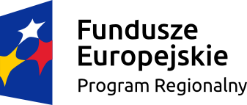 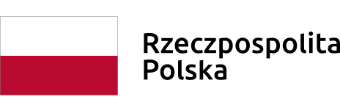 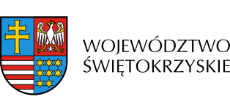 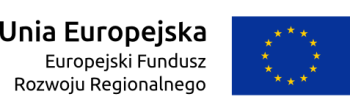 Numer ofertyNazwa (firma) i adres wykonawcyCena netto zł. brutto złTermin gwarancjiTermin realizacji zamówieniaTermin płatnościLiczba pkt. w kryterium Cena 60%Liczba pkt. w kryterium Termin gwarancji40%Łączna ilość przyznanych punktów 1. „GREENPOL” INSTYTUT KSZTAŁTOWANIA ŚRODOWISKA SP. Z O.O., UL. STEFANA ŻEROMSKIEGO 10/4, 65-066 ZIELONA GÓRANetto: 216 800,00złBrutto: 266 664,00zł24 miesiące do 45 dni od daty podpisania umowy 30 dni60060Numer ofertyNazwa (firma) i adres wykonawcyCena netto zł. brutto złTermin gwarancjiTermin realizacji zamówieniaTermin płatnościLiczba pkt. w kryterium Cena 60%Liczba pkt. w kryterium Termin gwarancji40%Łączna ilość przyznanych punktów 1. „GREENPOL” INSTYTUT KSZTAŁTOWANIA ŚRODOWISKA SP. Z O.O., UL. STEFANA ŻEROMSKIEGO 10/4, 65-066 ZIELONA GÓRANetto: 193 800,00 złBrutto: 238 374,00zł24 miesiące do 45 dni od daty podpisania umowy 30 dni60060